Bush Leader - Overnight Endorsement NZOIA Summary Sheet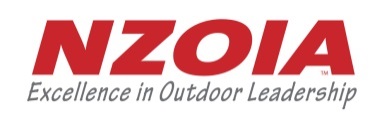 Name: Name: Name: Name: The purpose of this form is to summarise your logbook so we can clearly see the prerequisite days required for this qualification. These are an absolute minimum expectation for those planning to sit this assessment. Please summarise all your logged experience. The purpose of this form is to summarise your logbook so we can clearly see the prerequisite days required for this qualification. These are an absolute minimum expectation for those planning to sit this assessment. Please summarise all your logged experience. The purpose of this form is to summarise your logbook so we can clearly see the prerequisite days required for this qualification. These are an absolute minimum expectation for those planning to sit this assessment. Please summarise all your logged experience. The purpose of this form is to summarise your logbook so we can clearly see the prerequisite days required for this qualification. These are an absolute minimum expectation for those planning to sit this assessment. Please summarise all your logged experience. Summary of personal experienceSummary of personal experienceTotalTotalTotal number of nights camping in tents/flies/rock shelters (at least 5, formal training days included)Total number of nights camping in tents/flies/rock shelters (at least 5, formal training days included)List locations:List locations:List locations:List locations:Total number of nights camping in back country huts (at least 5, formal training days not included)Total number of nights camping in back country huts (at least 5, formal training days not included)Total number of nights camping in back country huts (at least 5, formal training days not included)List locations:List locations:List locations:List locations:Summary of instructional experienceSummary of instructional experienceTotalTotalTotal number of nights additional experience as a co-leader or assistant leader overnight camping and in back country huts (at least 5)Total number of nights additional experience as a co-leader or assistant leader overnight camping and in back country huts (at least 5)List locations:List locations:List locations:List locations:Formal TrainingFormal TrainingTotalTotalNumber of days of formal instruction you have received as part of a programme, training course etc.Number of days of formal instruction you have received as part of a programme, training course etc.Have you attended a pre-assessment training programme administered by a NZOIA Bush qualification holder?Have you attended a pre-assessment training programme administered by a NZOIA Bush qualification holder?If yes, when & where:If yes, when & where:If yes, when & where:If yes, when & where: